    Издательство САМОКАТ     Как увлечь детей чтением?   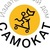 Хотите привить любовь к книге - не подсовывайте "Грозу", "Обломова" или "Евгения Онегина". Нашу молодежь закормили девятнадцатым веком, где все крутится вокруг вопросов "Кто виноват?" и "Что делать?", а ребятам Джейн Эйр гораздо интереснее и ближе, чем Вера Павловна. Ориентируйтесь на интересы ребенка. Дети хотят читать о том, как устроен современный мир. Кому-то нужны повести Нины Дашевской "Я не тормоз" или "День числа Пи", Евгении Пастернак и Андрея Жвалевского "Сиамцы", "Минус один" и др., кому-то книги нонфикшен по психологии или общественным наукам, а кто-то нуждается в чтении фантастики или фэнтези. Этим пренебрегать нельзя.Большой популярностью и у подростков, и у взрослых пользуются переводы скандинавских и американских писателей. Во-первых, переводы мастеров слова Ольги Дробот, Ольги Мяэотс, Марии Людковской, Ольги Варшавер, Ольги Бухиной и Галины Гимон, многих других читать очень легко. Во-вторых, тематика у переводимых ими авторов обычно современная - отношения современных детей и родителей, поиски своего места в обществе, подростковые проблемы - самоидентификация, дружба, первая любовь… Немаловажным оказывается и высокое качество беллетристики: для норвежских авторов - особый психологизм (Мария Парр, Руне Белсвик), для шведов - упор на раскрытие социальных проблем (Ульф Старк, Мони Нильсон, Аника Тор), для американских - виртуозная работа с формой, способом организации текста (Мэг Розофф, Гарри Шмидт и др.).Дайте ребенку возможность выбрать книги, которые он будет читать. Один из вариантов - приведите его в магазин и предложите взять ту книгу, которую он хочет. А вдруг он выберет комиксы, фэнтези или книгу, где почти нет текста, зато много иллюстраций? Ничего страшного. Не надо бояться комиксов. А если в книге вообще одни иллюстрации, рассмотрите и обсудите их вместе с ребенком. Диалог - прекрасный способ развивать устную речь и пополнять словарный запас. И ни в коем случае не осуждайте выбор ребенка или то, что он не прочитал выбранное. Обсуждайте, поддерживайте, помогайте найти нужное. Уверена, что и вы читаете не все купленное. Кстати, покупать не обязательно - можно пользоваться библиотекой!Дети обычно с удовольствием читают то, что им позволяет отвлечься, забыться, замкнуться на себе. Чтение - это не только способ получения данных, но и способ психологической разгрузки или медленных размышлений о чем-то. Не забывайте об этом.Читать вслух ребенку можно и нужно в любом возрасте. Но только до тех пор, пока он вас не остановит. Да-да! И в 10, и в 13, в 18 ваш ребенок будет с удовольствием слушать ваше чтение, если вам удалось сохранить доверительные отношения, удается интересно читать. Это не только нормально, но и прекрасно. Чтение художественной литературы для удовольствия - величайшее достижение современности. Позвольте себе эту роскошь!Книги, которые сделают интереснее учебный процесс для учеников средней и старшей школыУчебники, учебники и ещё немножко. Кажется, что это главные книги на ближайшие месяцы у наших детей. Но у нас сомнения! Есть прекрасные книги, которые в ранцы и программы не попадают, а зря — с ними изучать историю, природоведение, физику гораздо интереснее! Мы собрали такие книги в списки дополнительного чтения по разным предметам! Ссылки для скачивания вы может найти в актуальном («Книги для школы»). А сегодня мы выбрали несколько книг, которые сделают интереснее учебный процесс для учеников средней и старшей школы.«ДЕТСКИЙ УНИВЕРСИТЕТ. ИССЛЕДОВАТЕЛИ ОБЪЯСНЯЮТ ЗАГАДКИ МИРА» Академики Тюбингенского университета, одного из самых престижных в Германии, отвечают на детские вопросы. Любые! И очень подробно. Если спросили, почему вымерли динозавры, то узнали о происхождении, развитии, жизни, видах древних ящеров и о том, как их находят и исследуют. О физике, химии, истории, экономике и других науках в трех томах рассказано очень серьезно, понятно и совсем не скучно.СЕРИЯ «ЛЕНИНГРАДСКИЕ СКАЗКИ»Учебник истории и сухие факты о погибших во время войн и репрессий людях не сможет передать той трагедии, которая вошла почти в каждую семью и разрушила миллионы судеб. Герои романов Юлии Яковлевой — дети, история которых начинается с потери родителей и младшего брата. Их забрал черный Ворон, который касанием крыла делает людей невидимыми. Мистические аллегории, реальные факты и переживания героев помогут читателю понять этот сложный и страшный период в истории нашей страны. В первой книге — дети в эпоху Большого террора в Ленинграде, во второй — они остаются в блокадном городе, а в «Жуки не плачут» переживают тяготы эвакуации.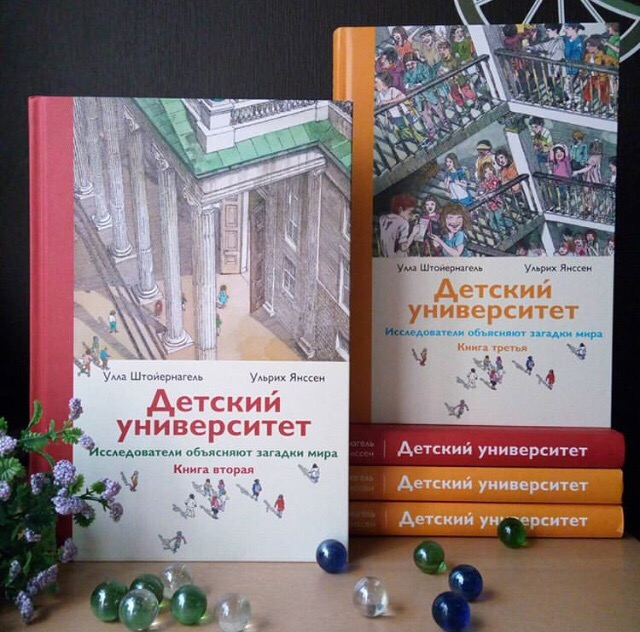 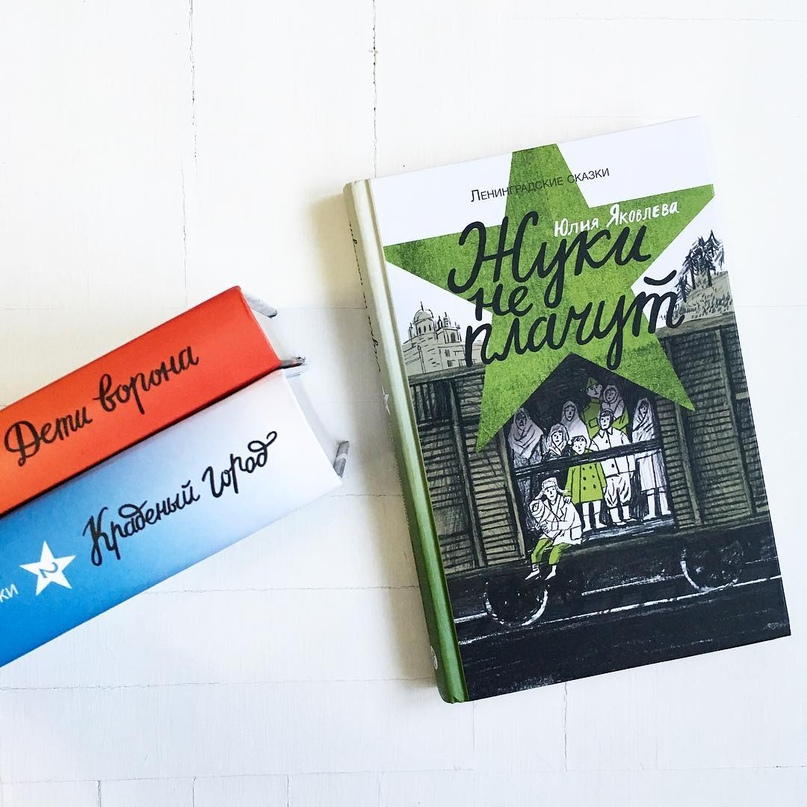 